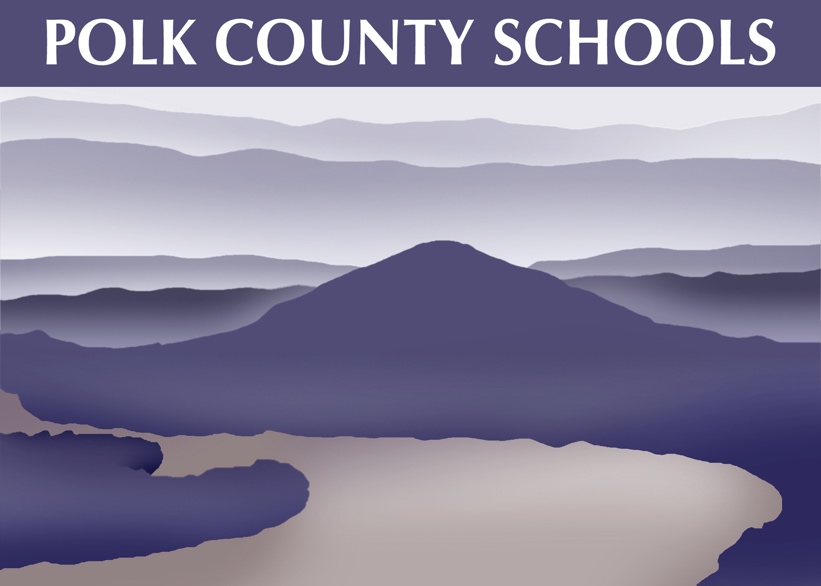 VISIONAll students deserve our best effort to prepare them for the future.MISSIONTo provide our students the quality education needed to succeed in a challenging world.Polk County Schools Five Year Strategic PlanGoalsPolk County Schools will educate and care for the whole child (students).Polk County Schools will seek to provide the best academics for ALL students.Polk County Schools will strive to hire and retain the best educators for our students.Polk County Schools will seek to be responsible in spending the funding provided by our citizens through our local, state, and federal governments.Polk County Schools will begin a building program for current and future students.Polk County Schools will put the utmost importance on the everyday safety of our students and employees.Polk County Schools will continue to improve community relationships.Goal #1 Polk County Schools will educate and care for the whole child (students).Objectives Implement programs to create a positive school culture and climateCreate an environment conducive to learning and provide for the care, welfare, and safety of all studentsContinue to build Social Emotional Learning (SEL) into classrooms everydayReduce chronic absenteeism/Promote everyday attendanceProvide specialty services to ALL students to meet their needs, especially Special Education, Economically Disadvantaged, English Learners, Homeless, Migrant, Immigrant, etc.Goal #2 Polk County Schools will seek to provide the best academics for ALL students.Objectives Meet the instructional needs of every classroomEmphasize Early Post-Secondary OpportunitiesStrengthen Career and Technical EducationMeet or exceed testing expectations for all students in every areaContinue to support struggling students through RTI2, RTI-B (Behavioral)Increase technology until the district is a one-to-one districtIncrease the opportunities to produce essential workers through CTE programsProvide high quality instructional materials for every student (books, online books etc.)Goal #3Polk County Schools will strive to hire and retain the best educators for our students.Objectives Provide high quality professional development for all staffGrow our own leaders and administratorsUse the TEAM evaluation system to improve teacher and student learning and growthContinue to train teachers to use one to one devices in class and in a remote systemContinue training CTE teachers to use mathematics and literacy in every classDevelop a network with colleges/universities to recruit the best possible candidatesGoal #4Polk County Schools will seek to be responsible in spending the funding provided by our citizens through our local, state, and federal governments.Objectives Work with the local funding body to secure funding for the building programWork to sufficiently fund our local school programsProvide competitive salariesAddress technology needsProvide proper supplies/textbooks/online resourcesProvide safety upgradesWork to secure more funding through grants and outside agenciesEvaluate the return on investment of every program/equipment purchased/leasedGoal #5Polk County Schools will begin a building program for current and future students.Objectives To replace the Benton Elementary School and Chilhowee Middle School buildings.To upgrade existing buildings for safety and efficiency purposesGoal #6Polk County Schools will put the utmost importance on the everyday safety of our students and employees.Objectives Upgrade and install new equipment at every campusContinue partnership with the local Sheriff’s Office to provide certified officers as SROs.Train all employees in safety protocolsPlan for future closures or hybrid teaching and learning due to health or safety emergenciesReview and update safety plans at each school annuallyMake safety plans uniform (as much as possible) between buildings (language common to each building)Provide transportation training for bus drivers, monitors, faculty, and studentsGoal #7Polk County Schools will continue to improve community relationships.Objectives Continue to encourage parental engagement in all schoolsContinue building relations with community partners in support of our schoolsEncourage effective communication between schools, parents, and other stakeholders within the DistrictProvide a family-friendly atmosphere at all schools where parents can feel comfortableUse School Connect for announcements from the schools or district to parents/guardiansUse school/district websites, Facebook, Twitter and other social media sites to post announcements